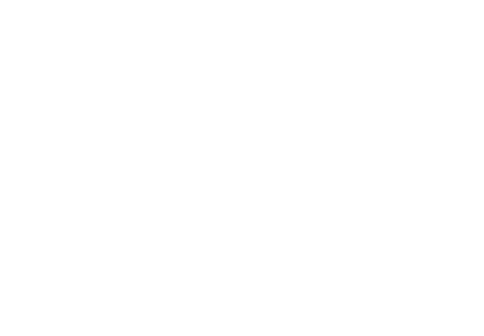             COMPETÊNCIA: MARÇO                                                                                                                     EXERCÍCIO: 2024RELAÇÃO DE CONCESSÃO DE PASSAGENS - AEREA       RELAÇÃO DE CONCESSÃO DE PASSAGENS – TERRESTREÓrgãoCargoFavorecidoSaídaChegadaDestinoValorCNPJAnoHISTÓRICOHISTÓRICOHISTÓRICOHISTÓRICOHISTÓRICOHISTÓRICOHISTÓRICOHISTÓRICOHISTÓRICONÃO HOUVE MOVIMENTONÃO HOUVE MOVIMENTONÃO HOUVE MOVIMENTONÃO HOUVE MOVIMENTONÃO HOUVE MOVIMENTONÃO HOUVE MOVIMENTONÃO HOUVE MOVIMENTONÃO HOUVE MOVIMENTONÃO HOUVE MOVIMENTOÓrgãoCargoFavorecidoSaídaChegadaDestinoValorCNPJAno--------HISTÓRICOHISTÓRICOHISTÓRICOHISTÓRICOHISTÓRICOHISTÓRICOHISTÓRICOHISTÓRICOHISTÓRICONÃO HOUVE MOVIMENTONÃO HOUVE MOVIMENTONÃO HOUVE MOVIMENTONÃO HOUVE MOVIMENTONÃO HOUVE MOVIMENTONÃO HOUVE MOVIMENTONÃO HOUVE MOVIMENTONÃO HOUVE MOVIMENTONÃO HOUVE MOVIMENTO